ATA CIRCUNSTANCIADAProcesso40/2021PREGÃO 29/2021Aos treze dias do mês de maio de dois mil e vinte e um às dez horas reuniram-se na sala de licitações, a Pregoeira e a Equipe de Apoio designados pelo Decreto n° 2836/2021, com a finalidade de realizar a sessão de lances deste Pregão Presencial, recebendo propostas e lances, bem como, analisando e julgando as propostas das empresas participantes e a documentação dos licitantes detentores das melhores ofertas para:REGISTRO DE PREÇO PARA A AQUISIÇÃO DE GRADES SOLDADAS PARA BOCA DE LOBO DESTINADA AS ATIVIDADES DA SECRETARIA DE CIDADE E MEIO AMBIENTE., DE ACORDO COM AS CONDIÇÕES E ESPECIFICAÇÕES ESTABELECIDAS NO EDITAL E SEUS ANEXOSAberta a sessão, procedeu-se ao exame dos documentos oferecidos pelos interessados presentes, iniciando o credenciamento, constando as declarações dos Licitantes de que atendem plenamente os requisitos de Habilitação estabelecidas no Edital. Abaixo segue lista da forma que aconteceu a verificação da existência de poderes para os lances: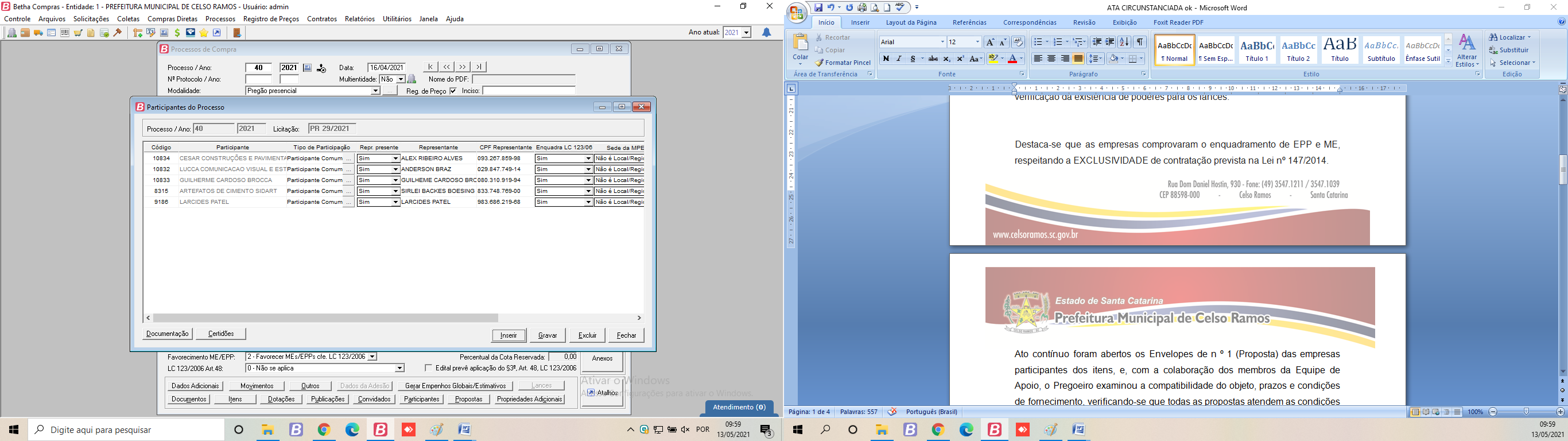 Ato contínuo foram abertos os Envelopes de n º 1 (Proposta) das empresas participantes dos itens, e, com a colaboração dos membros da Equipe de Apoio, o Pregoeiro examinou a compatibilidade do objeto, prazos e condições de fornecimento, verificando-se que todas as propostas atendem as condições exigidas com o Edital.Iniciando a etapa de lances, classificaram-se as empresas: CESAR, GUILHERME E LUCCA nos dois itens relativos a este processo, conforme segue em anexo a etapa de lances.Importante mencionar que em sessão a pregoeira comunicou as empresas presentes sobre os preços que os mesmos não sofreram reajustes, devido ao preço inicial ter caído bastante na etapa de lances verbais.Em seguida, foi aberto os envelopes de habilitação das empresas participantes pela equipe de apoio e lançada no sistema, onde foi verificada que as empresas apresentaram todas as certidões válidas, com exceção da empresa GUILHERME que apresentou a certidão FEDERAL vencida, porém por ser enquadrada como MICRO EMPRESA, a mesma tem o direito previsto na Lei 123/2006 e 147/2014 para apresentar nova certidão dentro do prazo de 5 dias úteis, encerrando no dia 20/05/2021.Destaca-se que nenhuma das empresas participantes do Pregão mencionou a intenção de interpor recurso ao presente Certame Licitatório, abdicando assim ao direito de recorrer. Nada mais havendo tratar, foi encerrada a sessão, cuja presente ata vai rubricada e assinada pelo Pregoeiro, pelos Membros da Equipe de Apoio e pelos representantes das empresas presentes ao final relacionados.Celso Ramos, 13 de maio de 2021._________________________PREGOEIRALARISSA FABIANE DE OLIVEIRAEquipe de apoio:________________________FERNANDA SPAGNOLI STEFANESMEMBRO_________________________DOLIZETE PIO ALVES DE ALMEIDAMEMBRO_________________________ADELIR PELOZATOMEMBRO_________________________GINALDO DE JESUS OLIVEIRAParticipante:________________________LARCIDES PATEL _________________________GUILHERMECARDOSO BROCCA_________________________SIDART						_________________________LUCCA COMUNICAÇÃO VISUAL E ESTRUTURAS_________________________CESAR CONSTRUÇÕES